様式第17号（第15条関係）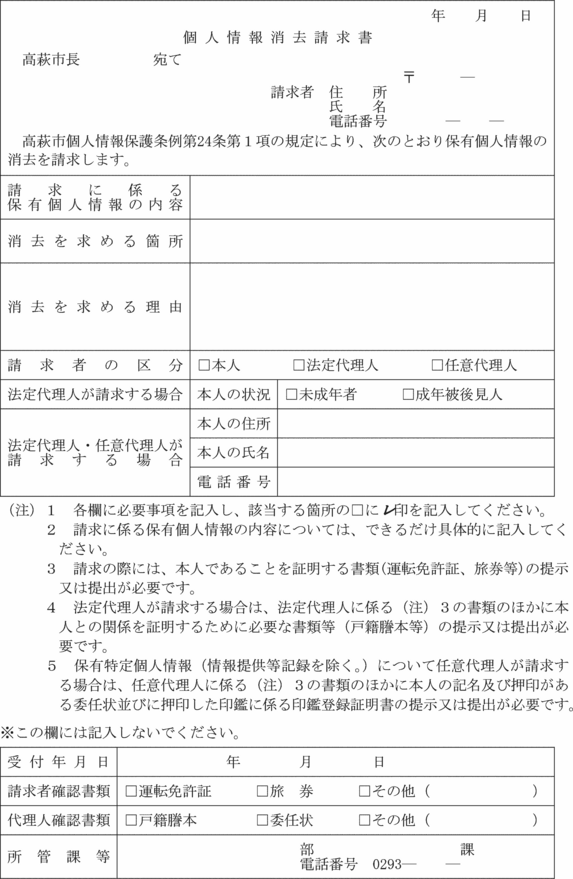 